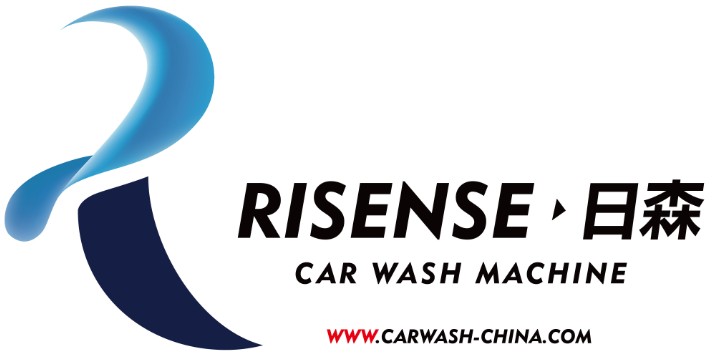 Qingdao Risense Mechatronics Co., Ltd. As a prominent manufacturer, supplier and exporter, has grown to be a leading force to produce all kinds of car wash machine with the MK's advanced technology and core components from Japan. Our specific goal was to develop a complete line of car wash machine that was rugged and durable, built with Japan parts and easy to install, operate and maintenance.We have developed a strong reputation over the years amongst the client from Malaysia, Singapore, Middle East, Africa and Russia for providing a high quality car wash machine and amazing installation case with competitive price and after sales services.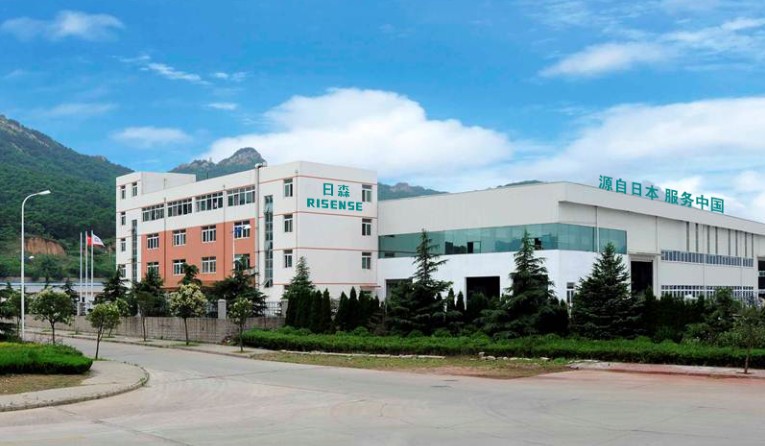 All of us at Risense take great pride in offering you best for your consideration. We are happy to answer any questions and concerns you may have or discuss with you which machine is best suit for your needs. +86 15662756051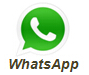 E-mail: altynai.risensecarwash@bk.ru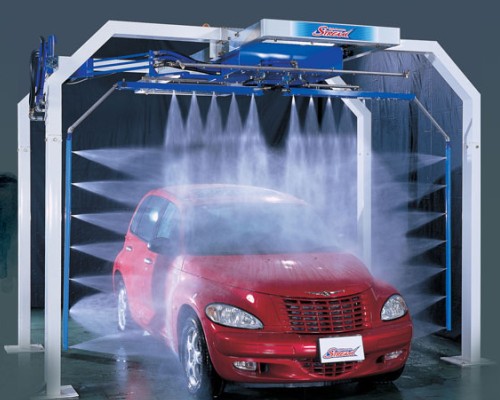 	Main FeaturesNo brush has a touch on car body directly keep the car body from harming.Two arms can move freely which provides 360°spray on the vehicle surface while using less water than other spray systems.CPU electronic control panels system can easy to operate and maintain.Four wash ways combination with high pressure water, wax and foams at any will.High cleaning efficacy with high pressure pumps can rinse car body cleanest.The space for the machine is less and keeps more energy efficiency.Humanized operation panel with CPU and voice prompt during wash progress.High quality control systems, motors and pumps from Japan can keep the car wash running with great performance in any conditions.The frequency changer on walking system can control the running	speed precisely which make the foam and water sprayed properly.With on-site installation and operate training for free and long time quality guarantee to whole car wash.    The installation case as below: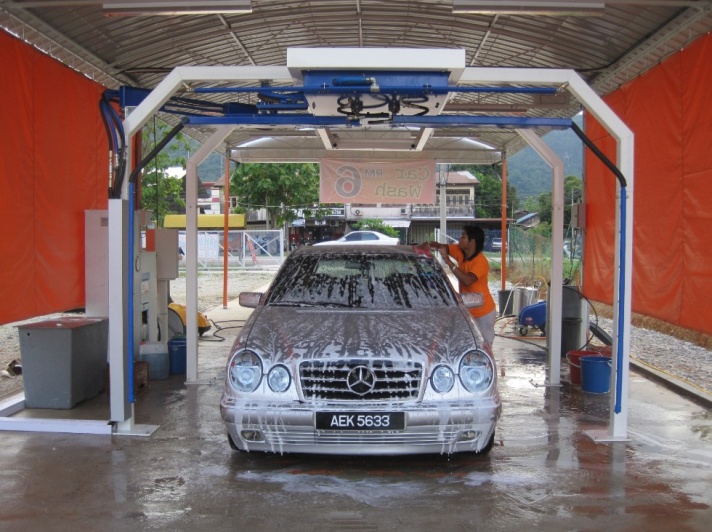 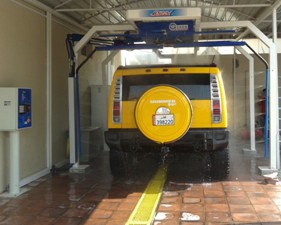 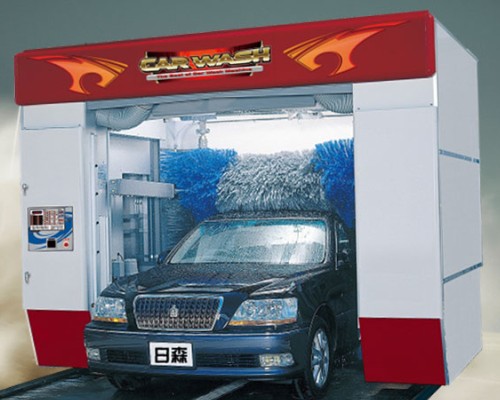 	Main FeaturesCan identify the car body model with many pair photoelectric sensors.Hot-dip galvanized frame can keep the whole machine stable and long life use.CPU electronic control panels system can easy to operate and maintain.Three function (Car wash, Inspection and management) to an operation panel.Many wash procedure combination with high pressure water, wax and foams at will.Inclinable side brush strengthens cleaning ability around the car body.The dovetail foam brush makes the car washing more quiet and clean.High efficiency shape drying to the car with photoelectric and approaching sensors.The motor with IP67 make the machine work well in the water condition.High quality control systems, motors and pumps from Japan can keep the car wash running with great performance in any conditions.Fully automatic rolls over and easy to install, operate use and maintain.With on-site installation and operate training for free and long time quality guarantee to whole car wash.    The installation case as below: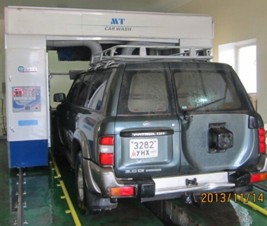 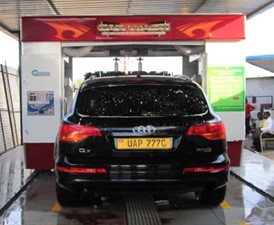 CF-330 Fully Automatic Rollover (mobile) Car Wash Machine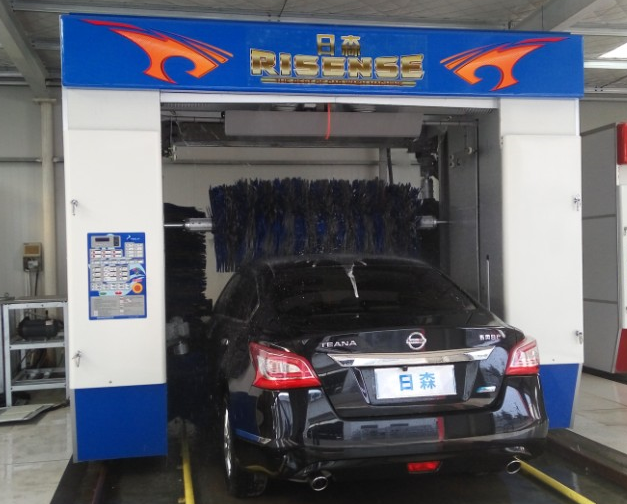 	Main FeaturesCan identify the car model with photoelectric sensor.With PLC electronic control panels system.Hot-dip galvanized frame keep the whole machine stable and long life use.Inclinable side brush strengthens cleaning ability around the car.The dovetail foam brush makes the car washing more quiet and clean.Three functions (Car wash, Inspection and management) to an operation panel.High efficiency shape drying to the car with photoelectric and approaching sensors.Electric motor waterproof IP67 make the machine work well in the water.High quality control systems, motors and pumps from Japan can keep the car wash running with great performance in any conditions.Fully automatic rolls mobile and easy to install, operate and maintenance.    The installation case as below: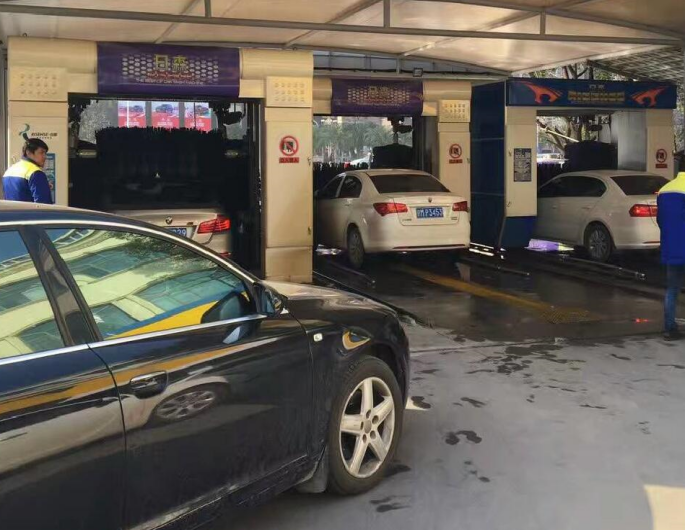 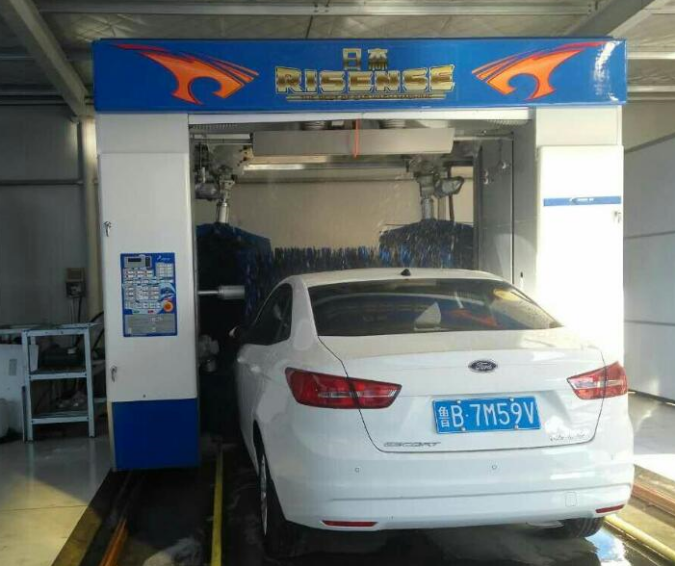 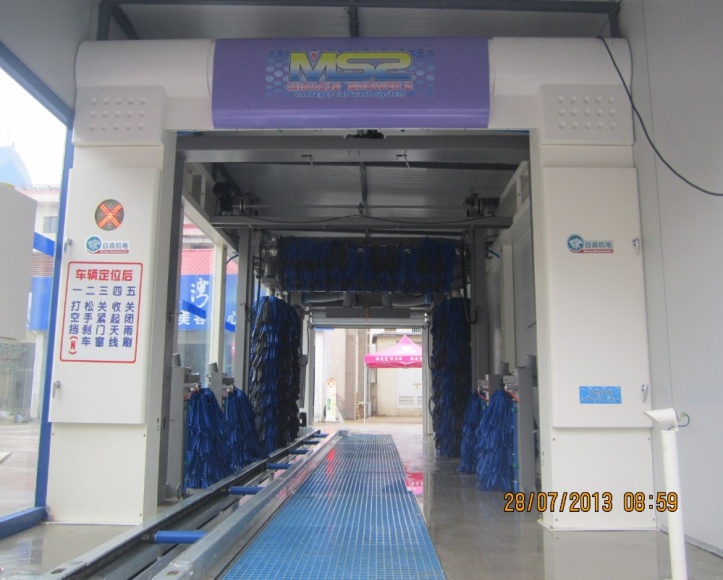 Main FeaturesCan identify the car model with photoelectric and approaching sensors.Hot-dip galvanized frame can keep the whole machine stable and long life use.PLC electronic control panels system can easy to operate and maintain.Three function (Car wash, Inspection and management) to an operation panel.Many wash procedure combination with high pressure water, wax and foams at will.Inclinable side brush strengthens cleaning ability around the car body.The dovetail foam brush makes the car washing more quiet and clean.High efficiency shape drying to the car with photoelectric and approaching sensors.The motor with IP67 make the machine work well in the water condition.High quality control systems, motors and pumps from Japan can keep the car wash running with great performance in any conditions.The electroplated conveyor was equipped with the tire corrector device system.The LED warning light in the entrance can be recognized by driver easily.Fully automatic wash in the bay and easy to install, operate use and maintain.With on-site installation and operate training for free and long time quality guarantee to whole car wash. The installation case as below: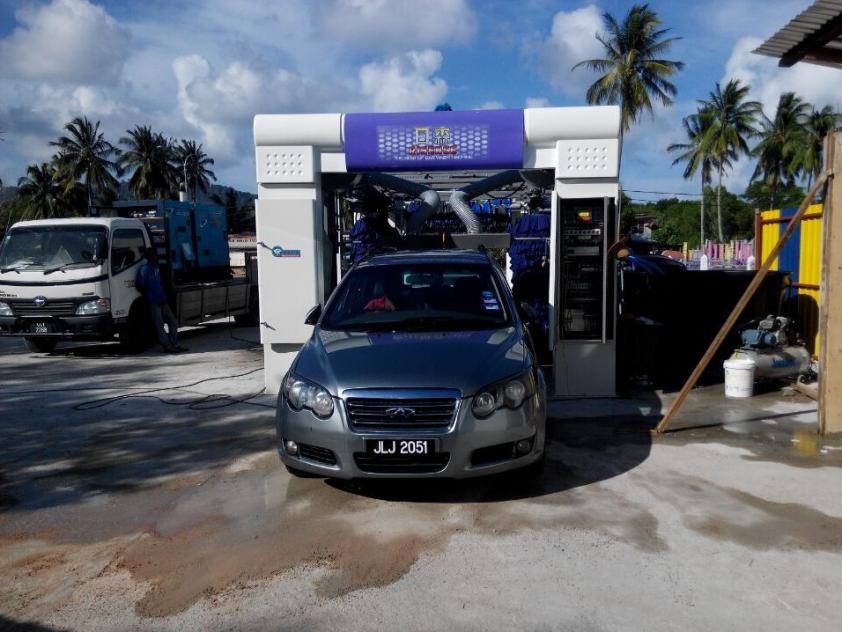 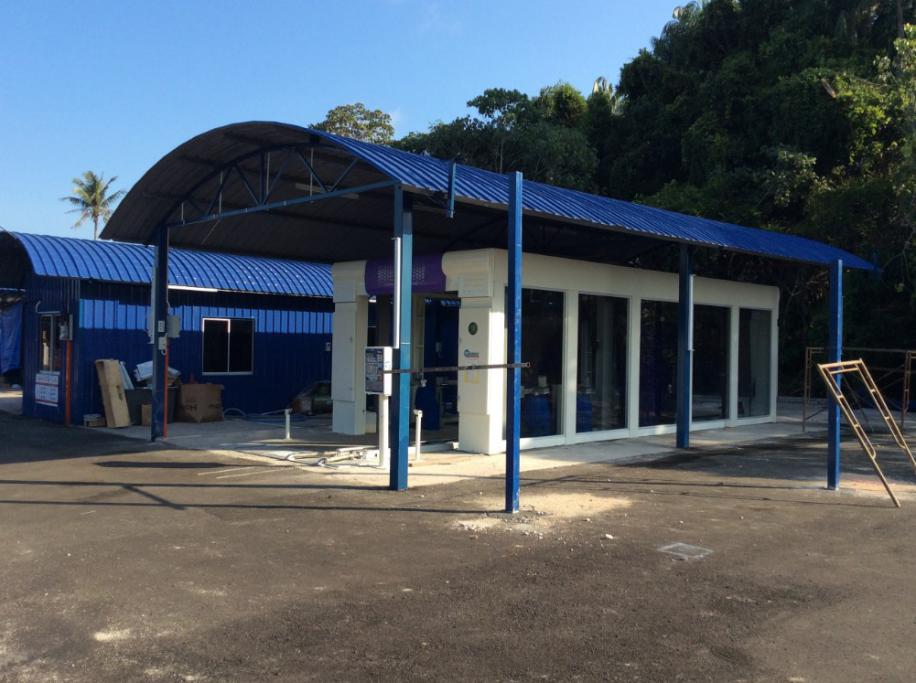 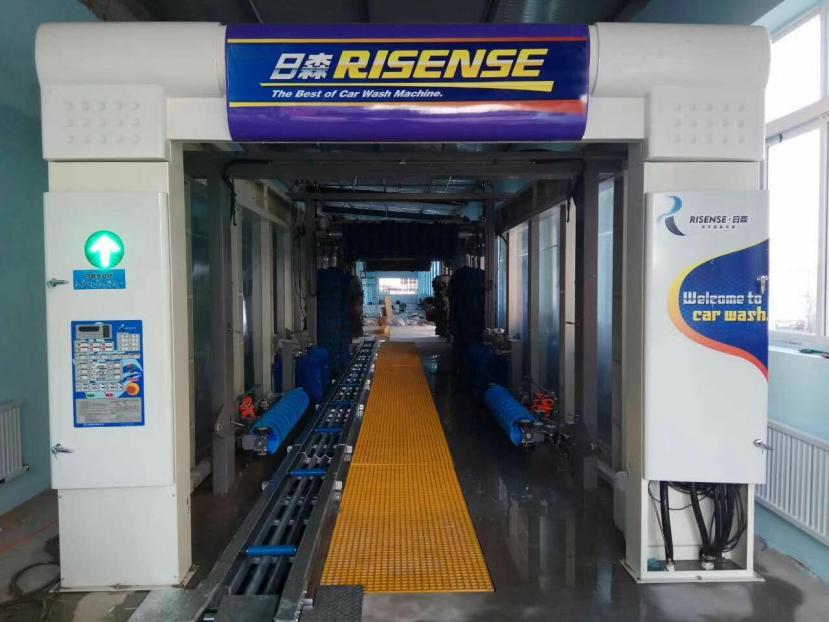 Main FeaturesHigh pressure water pre-washing and chassis sprinkling	Shampoo(Foams) sprinkling and wax washing systems.	Nine brushes with foam material and lifelong warranty.	Three blowers dry the car body completely and precisely.	Three polishing brushes with chamois leather.	Two wheel wash brushes to wash the tires.	PLC control system & humanized operate panel.	Intelligent avoidance system to wash all kinds of car types.	Main technology and machine design from Japan.	Electroplated conveyor equipped with the tire corrector device.	Hop-dip galvanized steel frame keep the whole machine antirust.	Motors, electrical apparatus, pumps all imported from abroad.	With one year’s warranty and lifelong maintenance service.	    The installation case as below: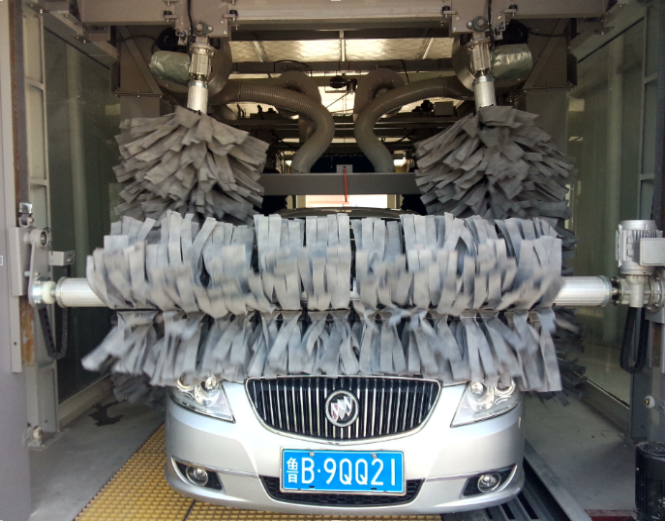 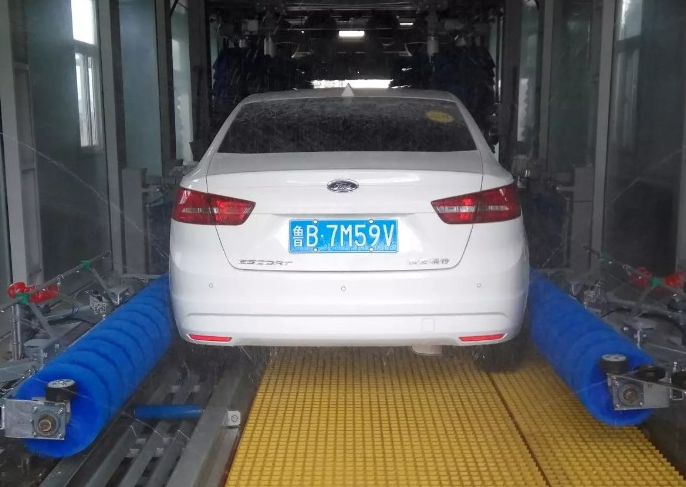 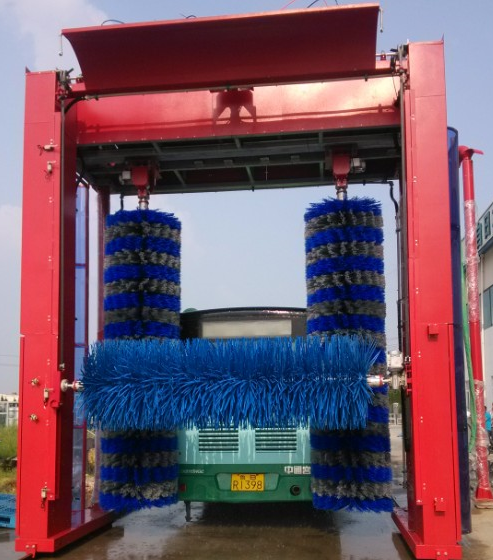 Main FeaturesCan identify the car model with photoelectric and approaching sensors.Hot-dip galvanized frame can keep the whole machine stable and long life use.	PLC electronic control panels system can easy to operate and maintenance. The nylon material brush makes the car washing more quiet and clean. High quality control systems, pumps and motors from Italy.The high sensor on the top brush can keep the bus from damage.The motor with IP67 make the machine work well in the water condition.Fully automatic to wash the bus and truck body thoroughly.With on-site installation and operate training for free and long time quality guarantee to whole wash machine.	The installation case as below: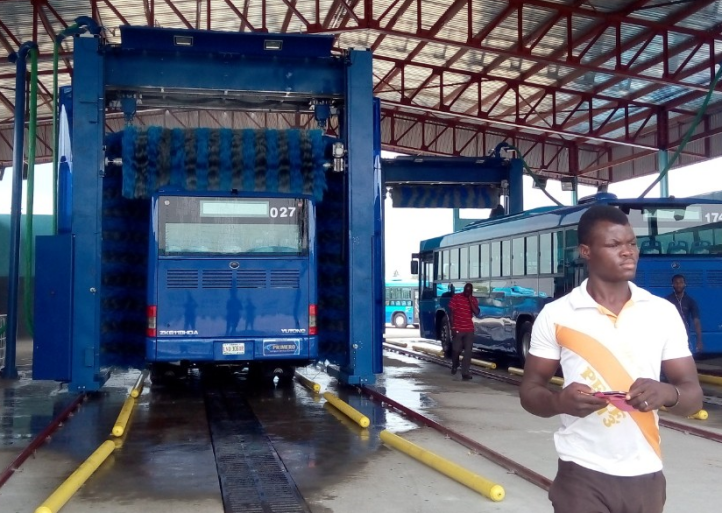 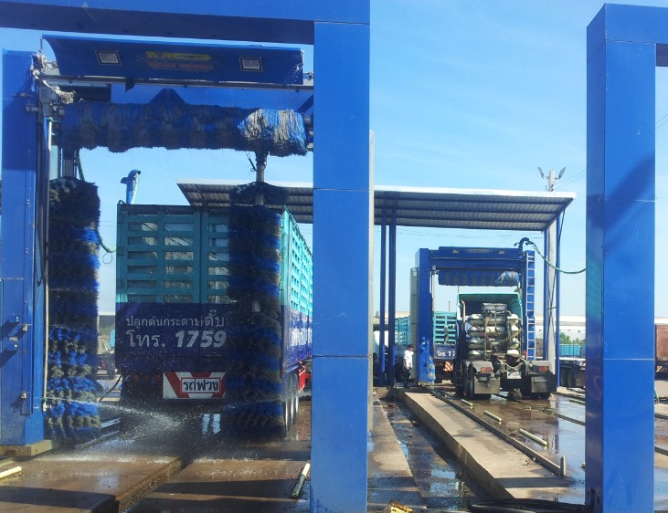 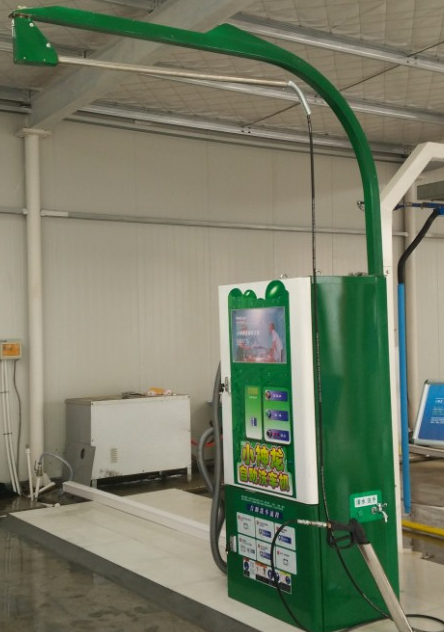 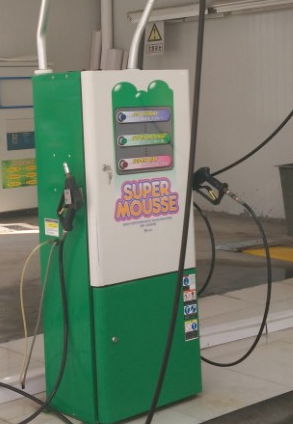 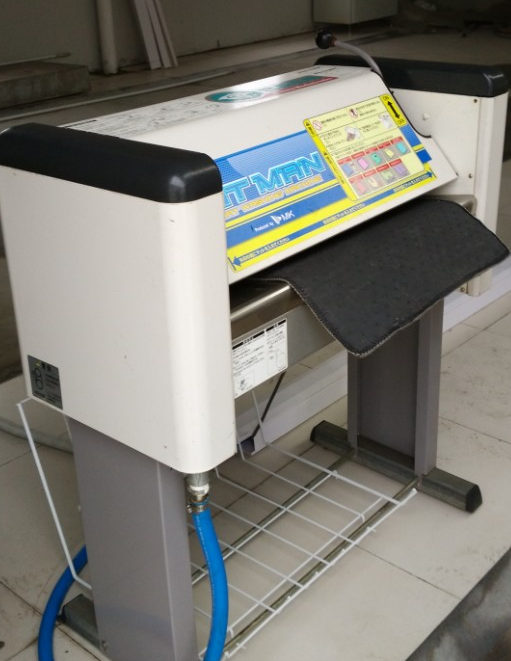 SpecificationSpecificationOverall dimensions3950x3800x2690mmAssembling range6300x4500mmMoving range 6200x4500mmAvailable size for car5200x2300x2300mmAvailable car to washcar/jeep/coach within 10seatsWashing time1'30"(2 rollover)Car wash capacity12-15cars/hourMains voltage3PHASE AC380V /50HZTotal power7.5KWSpecificationSpecificationOverall dimensions2610x3600x2815mmAssembling range10070x3700mmMoving range 10470x3700mmAvailable size for car5200x2150x2270mmAvailable car to washcar/jeep/coach within 10seatsWashing time2'45"(1 rollover)/3'25"(2 rollover)Car wash capacity12-15cars/hourMains voltage3 PHASE AC380V /50HZTotal power10.45KWSpecificationSpecificationOverall dimensions2510x3600x3150mmAssembling range11000x3700x3300mmMoving range 10000x3700mmAvailable size for car5200x2100x2100mmAvailable car to washcar/jeep/coach within 10seatsWashing time2'45"(1 rollover)/3'25"(2 rollover)Car wash capacity12-15cars/hourMains voltage3 PHASE AC380V /50HZTotal power18.97KWSpecificationSpecificationOverall dimensions9500x3800x3440mmAssembling range11600x3800mmMoving range 11600x3800mmAvailable size for car5200x2150x2200mmAvailable car to washcar/jeep/coach within 10seatsWashing time1'12"/car Car wash capacity45-55cars/hourMains voltage3PHASE AC380V /50HZTotal power34.82KWSpecificationSpecificationOverall dimensions17800x3800x3440mmAssembling range22000x3800mmMoving range 22000x3800mmAvailable size for car5200x2150x2200mmAvailable car to washcar/jeep/coach within 10seatsWashing time1'12"/car Car wash capacity45-55cars/hourMains voltage3PHASE AC380V /50HZTotal power39.82KWSpecificationSpecificationOverall dimensions2150x4680x5200mmAssembling range25000x6580mmMoving range 25000x5114mmAvailable size for car18000x2700x4200mmAvailable car to washBus/ truck/coach/ container truck.Washing time2'50"/each oneCar wash capacity20 buses/hourMains voltage3PHASE AC380V /50HZTotal power34.82KWSpecificationSpecificationOverall dimensions780x400x1480mmHeight of arms3500mmLength of pipes6000mmAvailable car washall small carsWater pressure60-80barsAir pressure0.75-0.9MpaFunctionsHigh pressure water/ Shampoo/ WaxMains voltage3PHASE AC380V /50HZTotal power2.2KWSpecificationSpecificationOverall dimensions800x580x1750mmHeight of arms2850mmLength of pipes5000mmVacuum pipes5000mmAvailable car washall small carsWater pressure60-80barsFunctionsHigh pressure water/ Foams/             Vacuum cleanerMains voltageAC220V /50HZTotal power5.5KWSpecification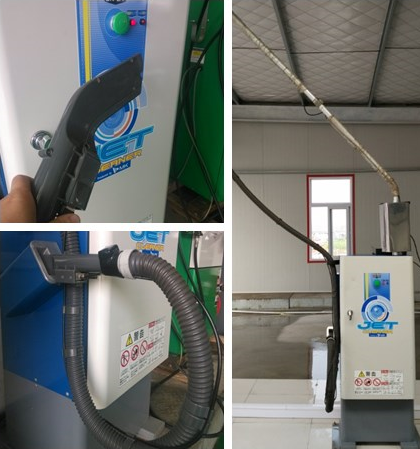 SpecificationOverall dimensions652x522x3600mmSwing arm height3500mmLength of power line5000mmCleaning waysWind absorbing and blowingMains voltage3PHASE AC380V /50HZTotal power4.5KWChamber capacity28LMax.blowing rate9.7m³/minAir pressure0.75-0.9MpaMax.air pressure22.5KpaSpecificationSpecificationOverall dimensions933x648x1120mmMains voltage3PHASE AC380V /50HZTotal power3.3 KWGross Weight68KGSWater consumption13L/minMin.water pressure0.04MPa（0.4kgf/cm2）Available car matAll kinds of car matsAvailable size matWidth:600mm, Thickness:30mmWashing waysSingle surfaceWashing speeds8-9s for 60cm length mat